STEIGEN KOMMUNE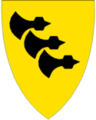 SØKNADSSKJEMA for helse- og omsorgstjenester i Steigen kommune. 				  Unntatt fra offentlighet, off.l.§ 5A.PERSONLIGE OPPLYSNINGER:Søker:__________________________________F.nr. (11 siffer):__________________Adresse:______________________________________________________________ Postnr./sted:_______________________Tlf.privat:___________Mobil:_____________Sivil status:_____________________e-post:__________________________________Fastlege:______________________________________________________________Den nærmeste pårørende/hjelpeverge, eller andre du vil kommunen skal samarbeide med:Navn:___________________________Relasjon til søker:_______________Adresse:_________________________e-post:_______________________Tlf.privat:________________________Mobil:________________________DET SØKES OM FØLGENDE TJENESTER:                 Lov om kommunale helse- og omsorgstjenester. Omsorgslønn					 Helsetjeneste i hjemmet Støttekontakt					 Praktisk bistand (hjemmehjelp) Miljøtjeneste					 Korttids/vurderingsopphold institusjon Brukerstyrt personlig assistent (BPA)		 Avlastning Tjenester fra psykisk helsehjelp /rus		 Langtidsopphold institusjon Individuell plan					 Ergoterapi									Kartlegging/vurdering av funksjonsnivå									Boligtilrettelegging								 Trening, veiledning, rådgivning			ANDRE TJENESTER:			 Trygghetsalarm/ Velferdsteknologi		 Dagsenter			                  Omsorgsbolig /bokollektiv       		 Hjelpemidler Middagslevering					 Korttidslån PMTO-veiledning (foreldreveiledning)		 Varig lån (over 2 år)	Jeg er usikker på hvilke tjenester som er rett for meg, og ber om en samtale som kan klarlegge dette.EGENVURDERING.  Kort beskrivelse om hvorfor du søker tjenester (årsak, problemstilling, diagnose): Hva er viktig for deg i den situasjonen du er i nå?Betaling for korttidsopphold i institusjon skjer etter regler fastsatt av Helse ogomsorgsdepartementet. Egenbetaling for praktisk bistand, dagplass, middagslevering ogtrygghetsalarm skjer etter satser vedtatt i kommunestyret. Vedbetaling for praktisk bistand legges husstandens samlede inntekt til grunn. Mer informasjon om tjenestene kan du få ved henvendelse til Steigentunet, tlf. 75 78 48 00.TJENESTER NÅ. Søker er fra før av i kontakt med følgende instanser: Andre kommunale tjenester 	 Spesialisthelsetjenesten NAV 					 HjelpemiddelsentralenDato:__________________ Underskrift søker:____________________________________________________Samtykke:Jeg samtykker i at kommunen innhenter opplysninger fra fastlege,spesialhelsetjeneste eller andre instanser du fra før er i kontakt med, dersom deter nødvendig for saksbehandlingen i denne aktuelle saken.Dato:__________________ Underskrift samtykke:_________________________________________IPLOS: Alle landets kommuner er pålagt å registrere alle brukere av helse- og omsorgstjenesten i IPLOS. IPLOS står for individbasert pleie og omsorgsstatistikk. Alle opplysningene som blir sendt staten er anonyme. Se brosjyre for nærmere informasjon om hvilken opplysninger som registreres. Brosjyren kan fås hos tildelingskontoret. Søknaden skal sendes til: Steigentunet, Øyra 5, 8283 Leinesfjord